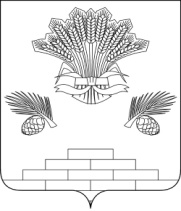 АДМИНИСТРАЦИЯ ЯШКИНСКОГО МУНИЦИПАЛЬНОГО ОКРУГАПОСТАНОВЛЕНИЕот «29» сентября 2022г. № 992-п       Яшкинский муниципальный округО передаче на праве оперативного управления муниципальному бюджетному общеобразовательному учреждению «Саломатовская основная общеобразовательная школа Яшкинского муниципального округа» муниципального имущества	Руководствуясь статьями 215, 296 и 299 Гражданского Кодекса Российской Федерации, Положением «О порядке управления и распоряжения муниципальной собственностью Яшкинского муниципального района», утвержденного решением Яшкинского районного Совета народных депутатов  от 25.03.2011 № 271-р, Уставом Яшкинского муниципального округа, администрация Яшкинского муниципального округа постановляет:		1. Передать на праве оперативного управления муниципальному бюджетному общеобразовательному учреждению «Саломатовская основная общеобразова-тельная школа Яшкинского муниципального округа» муниципальное имущество согласно приложению к настоящему постановлению. 		2. Передачу вышеуказанного имущества оформить актом приема-передачи. 3. Контроль за исполнением настоящего постановления возложить на начальника МКУ «Управление имущественных отношений» - заместителя   главы Яшкинского муниципального округа Э.Г. Рыльцева.   		4. Настоящее постановление вступает в силу с момента подписания.Глава Яшкинскогомуниципального  округа                                                                Е.М. Курапов                                                                                                         Приложениек постановлению администрации Яшкинского муниципального округа от «29» сентября 2022  №  992-п Перечень муниципального имущества, передаваемого в оперативное управление МБОУ «Саломатовская ООШ»  Начальник МКУ «Управление имущественных  отношений» - заместитель главы Яшкинского  муниципального округа                                                                        Э.Г. РыльцевНаименование имущества Коли-чество,экз.Первоначаль-ная/остаточная стоимостьна 01.05.2022,     руб.Биология. Животные Кемеровской области - Кузбасса. Учебное пособие для 7-го класса общеобразовательных организаций. Н.В. Скалон, О.В. Петунин2660/660Итого660/660